ΠΑΝΕΠΙΣΤΗΜΙΟ ΠΕΛΟΠΟΝΝΗΣΟΥ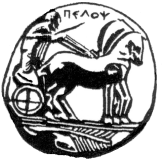 ΣΧΟΛΗ ΚΑΛΩΝ ΤΕΧΝΩΝΤΜΗΜΑ ΘΕΑΤΡΙΚΩΝ ΣΠΟΥΔΩΝΠΡΟΓΡΑΜΜΑ ΜΕΤΑΠΤΥΧΙΑΚΩΝ ΣΠΟΥΔΩΝ«Δραματική Τέχνη και Παραστατικές Τέχνες στην Εκπαίδευση και Δια Βίου Μάθηση – MA in Drama  and Performing Arts in Education and Lifelong Learning»                                                                                                                          (ΠΜΣ – ΔΡΑ.ΤΕ.Π.Τ.Ε.)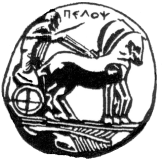 ΠΑΝΕΠΙΣΤΗΜΙΟ ΠΕΛΟΠΟΝΝΗΣΟΥΣΧΟΛΗ ΚΑΛΩΝ ΤΕΧΝΩΝΤΜΗΜΑ ΘΕΑΤΡΙΚΩΝ ΣΠΟΥΔΩΝΠΡΟΓΡΑΜΜΑ ΜΕΤΑΠΤΥΧΙΑΚΩΝ ΣΠΟΥΔΩΝ«Δραματική Τέχνη και Παραστατικές Τέχνες στην Εκπαίδευση και Δια Βίου Μάθηση –MA in Drama and Performing Arts in Education and Lifelong Learning» (ΠΜΣ – ΔΡΑ.ΤΕ.Π.Τ.Ε.)ΩΡΟΛΟΓΙΟ ΠΡΟΓΡΑΜΜΑ /ΠΡΟΓΡΑΜΜΑ ΜΕΤΑΠΤΥΧΙΑΚΩΝ ΣΠΟΥΔΩΝ Β΄ ΕΞΑΜΗΝΟΥ 2022-231ο ΜάθημαΤΙΤΛΟΣ ΜΑΘΗΜΑΤΟΣ: Παραστατικές τέχνες: Μορφές και είδηΚΩΔ. Μ/ΤΟΣ: DIE-201ΠΙΣΤΩΤΙΚΕΣ ΜΟΝΑΔΕΣ: 4 ECTSΚΥΡΙΟΣ ΔΙΔΑΣΚΩΝ: Άλκηστις Κοντογιάννη- Ομότιμη  Καθηγήτρια ΤΘΣ του Πανεπιστημίου ΠελοποννήσουΑΛΛΟΙ ΔΙΔΑΣΚΟΝΤΕΣ:  Βασιλική Σαγκιώτη, Αναστασία Κόρδαρη, Αικατερίνη Κωστή, Francesco MorettiΣΚΟΠΟΙ & ΣΤΟΧΟΙ ΤΟΥ ΜΑΘΗΜΑΤΟΣ: Ο διδακτικός στόχος του μαθήματος είναι να εισάγει τους μεταπτυχιακούς/κές φοιτητές/τριες στις βασικές μορφές και τα είδη των παραστατικών τεχνών. Μέσα από τη  διδασκαλία του μαθήματος ο μεταπτυχιακός φοιτητής θα κατανοήσει τις διαφορές των τεχνικών μεταξύ διαφορετικών παραστατικών τεχνών.Τέλος, στόχος του μαθήματος αποτελεί η πρακτική κατάρτιση των μεταπτυχιακών φοιτητών/τριών μέσω βιωματικών θεατρικών εργαστηρίων σε τεχνικές των παραστατικών τεχνών.ΔΙΔΑΚΤΙΚΕΣ ΕΝΟΤΗΤΕΣ-ΠΕΡΙΕΧΟΜΕΝΑ:Διδακτική και δραματική παρουσίαση παραμυθιώνΑξιολόγηση παραμυθιών και ιστοριώνΕκπόνηση διπλωματικής εργασίας. Μέρη εργασίας, βιβλιογραφίαΔιδακτική κατασκευών, θεατρικών αντικειμένων, προσωπείου, μαριονέταςΜΕΘΟΔΟΣ ΔΙΔΑΣΚΑΛΙΑΣ: Βιωματικά θεατρικά εργαστήρια, διάλογος, διάλεξη, χρήση της ψηφιακής τεχνολογίας ΤΡΟΠΟΣ ΚΑΙ ΚΡΙΤΗΡΙΑ ΑΞΙΟΛΟΓΗΣΗΣ: Η αξιολόγηση των φοιτητών θα γίνει: α) Γραπτές εργασίες β) Προφορικές ή γραπτές εξετάσειςΠΡΟΤΕΙΝΟΜΕΝΗ ΒΙΒΛΙΟΓΡΑΦΙΑΔαφιώτη , Α. (2010). Το θέατρο στην εκπαίδευση: θεατρικές παραστάσεις και θεατρικό παιχνίδι. Αθήνα : Διάπλαση.Γκόβας, Ν. (2004). Το θέατρο και οι παραστατικές τέχνες στην εκπαίδευση: Δημιουργικότητα και μεταμορφώσεις, Πρακτικά της 4ης διεθνούς συνδιάσκεψης για το θέατρο στην εκπαίδευση. Αθήνα: Πανελλήνιο Δίκτυο Εκπαιδευτικών για το Θέατρο για στην Εκπαίδευση.Hickey-Moody, A. (2013). Youth, arts and education: reassembling subjectivity through affect. London; New York: Routledge.Κοντογιάννη, Α. (2012). Το αυτοσχέδιο θέατρο στο σχολείο: Προετοιμασία για δραματοποίηση. Αθήνα: Πεδίο.McCarthy, K. F. (2001). The Performing arts in a new era. Santa Monica, CA: RandMcCutchen, B. P. (2006). Teaching dance as art in education. Champaign, IL: Human Kinetics.Shavinina, Larisa V. (2003). The international handbook on innovation. Amsterdam ; London: Pergamon.2ο ΜάθημαΤΙΤΛΟΣ ΜΑΘΗΜΑΤΟΣ: Παραστατικές τέχνες και άλλες τέχνεςΚΩΔ. Μ/ΤΟΣ: DIE-202ΠΙΣΤΩΤΙΚΕΣ ΜΟΝΑΔΕΣ: 5 ECTSΚΥΡΙΟΣ ΔΙΔΑΣΚΩΝ:  Κατερίνα Κωστή – Μέλος ΕΔΙΠ  ΤΘΣ του Πανεπιστημίου ΠελοποννήσουΑΛΛΟΙ ΔΙΔΑΣΚΟΝΤΕΣ: Παναγιώτης Τζαμαργιάς, Μάγδα Μάρα, Αικατερίνη Κωστή,  Χριστίνα Ζώνιου, Δημήτρης  ΚαράγιωργαςΣΚΟΠΟΙ & ΣΤΟΧΟΙ ΤΟΥ ΜΑΘΗΜΑΤΟΣ: Ο διδακτικός στόχος του μαθήματος είναι να εισάγει τους μεταπτυχιακούς/κές φοιτητές/τριες στη θεωρητική και πρακτική συσχέτιση των παραστατικών τεχνών με άλλες τέχνες. Μέσα από τη  διδασκαλία του μαθήματος ο μεταπτυχιακός/κή φοιτητής/τρια θα κατανοήσει τους τρόπους διασύνδεσης των παραστατικών τεχνών με άλλες τέχνες. Τέλος, στόχος του μαθήματος αποτελεί η πρακτική κατάρτιση των μεταπτυχιακών φοιτητών/τριών, μέσω βιωματικών θεατρικών εργαστηρίων, στη σύνθεση κατάλληλων εργαστηρίων συσχέτισης των παραστατικών τεχνών με άλλες τέχνες.ΔΙΔΑΚΤΙΚΕΣ ΕΝΟΤΗΤΕΣ-ΠΕΡΙΕΧΟΜΕΝΑ:1. Εφαρμοσμένη Παιδαγωγική, ΔΤΕ & Παραστατικές Τέχνες  2. Ασκήσεις & Τεχνικές ΔΤΕ  στις παραστατικές και τις άλλες τέχνες                                    3. Κουκλοθέατρο ως μέσον διδασκαλίας 4. Κουκλοθέατρο και θεραπεία.5. Κοινωνικό Θέατρο - Θέατρο για Εκπαίδευση Ενηλίκων6. Θέατρο καταπιεσμένου (Φόρουμ, Εικόνας)ΜΕΘΟΔΟΣ ΔΙΔΑΣΚΑΛΙΑΣ: Βιωματικά θεατρικά εργαστήρια, διάλογος, διάλεξη, χρήση της ψηφιακής τεχνολογίας ΗΜΕΡΟΛΟΓΙΑΚΟΣ ΠΡΟΓΡΑΜΜΑΤΙΣΜΟΣ ΔΙΔΑΚΤΕΑΣ ΥΛΗΣ – ΩΡΕΣ/ΕΒΔΟΜΑΔΑΑΞΙΟΛΟΓΗΣΗ: Η αξιολόγηση των φοιτητών θα γίνει: α) Γραπτές εργασίες β)          Προφορικές ή γραπτές εξετάσειςΠΡΟΤΕΙΝΟΜΕΝΗ ΒΙΒΛΙΟΓΡΑΦΙΑΓκανά, Γ. (1998). Δέκα δημιουργικά βήματα για μια σχολική παράσταση και έξι παραστάσεις με παιδιά σχολικής και προσχολικής ηλικίας. Αθήνα: Καστανιώτης.Clark, G. (2004). Teaching talented art students: principles and practices. New York, N.Y.: Teachers College Press.Davies, D. (2011). Philosophy of the performing arts. Chichester, West Sussex ; Malden, MA : Wiley-Blackwell.Graham, G. (2005). Philosophy of the arts: an introduction to aesthetics. London ; New York : Routledge.McCarthy, K. F. (2005). A portrait of the visual arts: meeting the challenges of a new era. Santa Monica, CA : RAND Corp.Royce, A. P. (2004). Anthropology of the performing arts: artistry, virtuosity, and interpretation in a cross-cultural perspective. Walnut Creek, CA: AltaMira Press.3ο ΜάθημαΤΙΤΛΟΣ ΜΑΘΗΜΑΤΟΣ: Διασύνδεση Τεχνών: Πολύτεχνο δρώμενο ΚΩΔ. Μ/ΤΟΣ: DIE-203ΠΙΣΤΩΤΙΚΕΣ ΜΟΝΑΔΕΣ: 6 ECTSΚΥΡΙΟΣ ΔΙΔΑΣΚΩΝ: Άλκηστις Κοντογιάννη - Ομότιμη Καθηγήτρια ΤΘΣ του Πανεπιστημίου ΠελοποννήσουΑΛΛΟΙ ΔΙΔΑΣΚΟΝΤΕΣ: Αναστασία Κόρδαρη, Κωνσταντίνος Βόμβολος, Ντορέττα Αστέρη, Γιώργος ΜόσχοςΣΚΟΠΟΙ & ΣΤΟΧΟΙ ΤΟΥ ΜΑΘΗΜΑΤΟΣ: Ο διδακτικός στόχος του μαθήματος είναι να εισάγει τους μεταπτυχιακούς/κές φοιτητές/τριες στους τρόπους διασύνδεσης των τεχνών και στις εφαρμογές τουςΜέσα από τη  διδασκαλία του μαθήματος ο μεταπτυχιακός φοιτητής θα κατανοήσει τη διασύνδεση των τεχνών και τη δημιουργία πολύτεχνου δρώμενου και την παιδαγωγική χρήση των εικαστικών δημιουργημάτων.Τέλος, στόχο του μαθήματος αποτελεί η πρακτική κατάρτιση των μεταπτυχιακών φοιτητών/τριών, μέσω βιωματικών θεατρικών εργαστηρίων σε τεχνικές διασύνδεσης  των τεχνών και τη δημιουργία πολύτεχνου δρώμενου και θεατρικά μέσω κούκλαςΔΙΔΑΚΤΙΚΕΣ ΕΝΟΤΗΤΕΣ-ΠΕΡΙΕΧΟΜΕΝΑ:1. Τρόποι και τεχνικές διασύνδεσης των τεχνών2. Θεατρικές κατασκευές, εμψύχωση3. Διδακτική της μουσικής4. Θέατρο Αντικειμένων, εμψύχωσηΜΕΘΟΔΟΣ ΔΙΔΑΣΚΑΛΙΑΣ: Βιωματικά θεατρικά εργαστήρια, διάλογος, διάλεξη, χρήση της ψηφιακής τεχνολογίας ΗΜΕΡΟΛΟΓΙΑΚΟΣ ΠΡΟΓΡΑΜΜΑΤΙΣΜΟΣ ΔΙΔΑΚΤΕΑΣ ΥΛΗΣ – ΩΡΕΣ/ΕΒΔΟΜΑΔΑΤΡΟΠΟΣ ΚΑΙ ΚΡΙΤΗΡΙΑ ΑΞΙΟΛΟΓΗΣΗΣ: Η αξιολόγηση των φοιτητών θα γίνει: α) Γραπτές εργασίες β) Προφορικές ή γραπτές εξετάσειςΠΡΟΤΕΙΝΟΜΕΝΗ ΒΙΒΛΙΟΓΡΑΦΙΑMarland, M. (2002). Managing the arts in the curriculum. Oxford: Heinemann Educational.Μουδατσάκης , Τ. Ε. (2005). Το θέατρο ως πρακτική τέχνη στην εκπαίδευση: : από τον Stanislavky, τον Brecht και τον Grotowski στο σκηνικό δοκίμιο. Αθήνα : Εξάντας.Piotrowski, J. (1996). Expressive arts in the primary school. London: Cassell.Pearson, M. (2009). Using expressive arts to work with the mind, body and emotions: theory and practice. London; Philadelphia : Jessica Kingsley Publishers.Halprin, D. (2003). The expressive body in life, art, and therapy: working with movement, metaphor, and meaning. London; Philadelphia, PA: Jessica Kingsley Publishers.Korza, P. (1989). The arts festival work kit. Amherst, Mass.: Arts Extension Service, Division of Continuing Education, University of Massachusetts at Amherst.4ο  ΜάθημαΤΙΤΛΟΣ ΜΑΘΗΜΑΤΟΣ: Μορφές θεάματος ΚΩΔ. Μ/ΤΟΣ: DIE-204ΠΙΣΤΩΤΙΚΕΣ ΜΟΝΑΔΕΣ: 4 ECTSΚΥΡΙΟΣ ΔΙΔΑΣΚΩΝ: - Ιωάννα Τζαρτζάνη, Επίκουρη Καθηγήτρια ΤΘΣΑΛΛΟΙ ΔΙΔΑΣΚΟΝΤΕΣ  Αντωνία Βασιλάκου, Αντώνης Λενακάκης, Χαράλαμπος Αντωνιάδης, Γιώργος Ντέμος, Νίκος Πιστεύος, Κωνσταντίνος ΔέδεςΣΚΟΠΟΙ & ΣΤΟΧΟΙ ΤΟΥ ΜΑΘΗΜΑΤΟΣ: Ο διδακτικός στόχος του μαθήματος είναι να εισάγει τους μεταπτυχιακούς/κές φοιτητές/τριες στις μορφές θεάματος σε διάφορους χώρουςΜέσα από τη  διδασκαλία του μαθήματος ο μεταπτυχιακός/ή φοιτητής/τρια θα κατανοήσει τις τεχνικές δημιουργίας θεάματος σε διαφορετικά κοινωνικά πλαίσια.Τέλος, στόχο του μαθήματος αποτελεί η πρακτική κατάρτιση των μεταπτυχιακών φοιτητών/τριών, μέσω βιωματικών θεατρικών εργαστηρίων σε τεχνικές δημιουργίας θεάματος σε διαφορετικά κοινωνικά πλαίσια.ΔΙΔΑΚΤΙΚΕΣ ΕΝΟΤΗΤΕΣ-ΠΕΡΙΕΧΟΜΕΝΑ:1. Εξοικείωση με διάφορους ρόλους, ανάπτυξη ρόλων και πλοκής2. Εφαρμογές Θεατροπαιδαγωγικών δράσεων3. Θέατρο δρόμου4. Διδακτική Χορού. Το σώμα & ο χώρος. Δημιουργικός χορός & αυτοσχέδιος, Παντομίμα, Χοροθέατρο5. Σκηνογραφία, Ενδυματολογία, υλικά, εφαρμογές στην Εκπαίδευση6. Τεχνολογία, πολυμέσα, βιντεοτέχνη, εκπαιδευτικές εφαρμογές7. Θέατρο αντικειμένων, εμψύχωση ΜΕΘΟΔΟΣ ΔΙΔΑΣΚΑΛΙΑΣ: Διάλεξη, διάλογος, χρήση της ψηφιακής τεχνολογίας ΗΜΕΡΟΛΟΓΙΑΚΟΣ ΠΡΟΓΡΑΜΜΑΤΙΣΜΟΣ ΔΙΔΑΚΤΕΑΣ ΥΛΗΣ – ΩΡΕΣ/ΕΒΔΟΜΑΔΑΤΡΟΠΟΣ ΚΑΙ ΚΡΙΤΗΡΙΑ ΑΞΙΟΛΟΓΗΣΗΣ: Η αξιολόγηση των φοιτητών θα γίνει: α) Γραπτές εργασίες β) Προφορικές ή γραπτές εξετάσειςΠΡΟΤΕΙΝΟΜΕΝΗ ΒΙΒΛΙΟΓΡΑΦΙΑBryant, J., & Vorderer, P. (2006). Psychology of entertainment. Mahway, N.J.: Lawrence Erlbaum.Hughes, H. (2013). Arts, Entertainment and Tourism. Hoboken : Taylor and Francis.Καρακώστας, Σ. Α. (1993). Θέαμα και παιδί. Σέρρες: Πλαίσιο.Mackay, D. (2001). The fantasy role-playing game: a new performing art. Jefferson, N.C. ; London : McFarland.Pecora, N. O. (1998). The business of children's entertainment. New York: Guilford Press.Vivian, L. (1984). The entertainment industry. Melbourne: AE Press.5ο  ΜάθημαΤΙΤΛΟΣ ΜΑΘΗΜΑΤΟΣ: Εκδηλώσεις πολιτισμού στην εκπαίδευση και τη διά βίου μάθησηΚΩΔ. Μ/ΤΟΣ: DIE-205ΠΙΣΤΩΤΙΚΕΣ ΜΟΝΑΔΕΣ: 6 ECTSΚΥΡΙΟΣ ΔΙΔΑΣΚΩΝ: Άλκηστις Κοντογιάννη, Ομότιμη Καθηγήτρια  ΤΘΣ Πανεπιστημίου ΠελοποννήσουΑΛΛΟΙ ΔΙΔΑΣΚΟΝΤΕΣ:  Χριστίνα Ζώνιου, Νίκος Γκόβας, Δώρα Παπαϊωάννου, ΣΚΟΠΟΙ & ΣΤΟΧΟΙ ΤΟΥ ΜΑΘΗΜΑΤΟΣ: Ο διδακτικός στόχος του μαθήματος είναι να εισάγει τους μεταπτυχιακούς/κές φοιτητές/τριες στις βασικές μορφές διοργάνωσης εκδηλώσεων πολιτισμού στην εκπαίδευση και τη διά βίου μάθηση.Μέσα από τη  διδασκαλία του μαθήματος ο μεταπτυχιακός φοιτητής θα κατανοήσει τους τρόπους και τις τεχνικές για τη διοργάνωση εκδηλώσεων πολιτισμού στην εκπαίδευση και τη διά βίου μάθηση.Τέλος, στόχο του μαθήματος αποτελεί η πρακτική κατάρτιση των μεταπτυχιακών φοιτητών/τριών, στην εκπόνηση και εφαρμογή σχεδίων διοργάνωσης εκδηλώσεων πολιτισμού στην εκπαίδευση και τη διά βίου μάθηση.ΔΙΔΑΚΤΙΚΕΣ ΕΝΟΤΗΤΕΣ-ΠΕΡΙΕΧΟΜΕΝΑ:Κοινωνικό Θέατρο - Θέατρο για Εκπαίδευση ΕνηλίκωνΘέατρο καταπιεσμένου (Φόρουμ, Εικόνας)Εναλλακτικές μορφές παραστάσεων στην εκπ/ση -Εφαρμογές Θεατροπαιδαγωγικών δράσεωνΕναλλακτικές παιδαγωγικές γιορτές σύμμεικτων μέσων  ΜΕΘΟΔΟΣ ΔΙΔΑΣΚΑΛΙΑΣ: Βιωματικά θεατρικά εργαστήρια, διάλογος, διάλεξη, χρήση της ψηφιακής τεχνολογίας ΗΜΕΡΟΛΟΓΙΑΚΟΣ ΠΡΟΓΡΑΜΜΑΤΙΣΜΟΣ ΔΙΔΑΚΤΕΑΣ ΥΛΗΣ – ΩΡΕΣ/ΕΒΔΟΜΑΔΑΤΡΟΠΟΣ ΚΑΙ ΚΡΙΤΗΡΙΑ ΑΞΙΟΛΟΓΗΣΗΣ: Η αξιολόγηση των φοιτητών θα γίνει: α) Γραπτές εργασίες β) Προφορικές ή γραπτές εξετάσειςΠΡΟΤΕΙΝΟΜΕΝΗ ΒΙΒΛΙΟΓΡΑΦΙΑBaum, T. (2009). People and work in events and conventions: Α research perspective. Cambridge, MA: CABI.Γραμματάς, Θ. και Τζαμαργιάς, Τ. (2004). Πολιτιστικές εκδηλώσεις στο σχολείο : Πρωτοβάθμια - δευτεροβάθμια εκπαίδευση. Αθήνα: Ατραπός.Devillar, R. A., Faltis, C. J., & Cummins, J. P. (1994). Cultural diversity in schools: from rhetoric to practice. Albany : State University of New York Press.Egan-Robertson , A., Bloome, D. & Καραλή, Μ. (2003). 	Γλώσσα και πολιτισμός: οι μαθητές/-τριες ως ερευνητές /-τριες. Αθήνα : Μεταίχμιο.Du Cros, H., & Jolliffe, L. (2014). The arts and events. New York: Routledge.Leong, S., & Leung, B. W. (2013). Creative arts in education and culture: perspectives from Greater China. Dordrecht: Springer.Manning, K. (2000). Rituals, ceremonies, and cultural meaning in higher education. Westport, Conn. ; London : Bergin &​ Garvey. 6ο   Μάθημα    ΤΙΤΛΟΣ ΜΑΘΗΜΑΤΟΣ: Δραματική Τέχνη στην εκπαίδευση: Ερευνητικό Σχέδιο ΙΙΚΩΔ. Μ/ΤΟΣ: DIE-206ΠΙΣΤΩΤΙΚΕΣ ΜΟΝΑΔΕΣ: 5 ECTSΚΥΡΙΟΣ ΔΙΔΑΣΚΩΝ: Άλκηστις Κοντογιάννη – Ομότιμη Καθηγήτρια ΤΘΣ, Πανεπιστημίου ΠελοποννήσουΑΛΛΟΙ ΔΙΔΑΣΚΟΝΤΕΣ: Αικατερίνη Κωστή, Νίκος Πιστεύος, Γιώργος ΝτέμοςΣΚΟΠΟΙ & ΣΤΟΧΟΙ ΤΟΥ ΜΑΘΗΜΑΤΟΣ: Ο διδακτικός στόχος του μαθήματος είναι να εισάγει τους μεταπτυχιακούς/κές φοιτητές/τριες στις μεθόδους κατάρτισης ερευνητικού σχεδίου για τη διερεύνηση της Δραματικής τέχνης στην εκπαίδευση.Μέσα από τη  διδασκαλία του μαθήματος ο μεταπτυχιακός/ή φοιτητής/τρια θα κατανοήσει τη χρήση τεχνικών κατάλληλων για την εκπόνηση  ερευνητικού σχεδίου για τη διερεύνηση της Δραματικής τέχνης στην εκπαίδευση.Τέλος, στόχο του μαθήματος αποτελεί η πρακτική κατάρτιση των μεταπτυχιακών φοιτητών/τριών σε μεθόδους ανάλυσης των δεδομένων της παιδαγωγικής έρευνας με βασικό εργαλείο τη Δραματική Τέχνη στην εκπαίδευση.ΔΙΔΑΚΤΙΚΕΣ ΕΝΟΤΗΤΕΣ-ΠΕΡΙΕΧΟΜΕΝΑ:Εναλλακτικές παιδαγωγικές γιορτές παραστατικών τεχνών  Παρουσίαση δρώμενων, παραστάσεων, εκθέσεωνΤρόποι και τεχνικές δημιουργίας πολύτεχνου δρώμενουΕρευνητικά Προγράμματα ΔΤΕ παγκοσμίως   Σχεδιασμός ερευνητικού προγράμματος ΔΤΕ και άλλων τεχνών   Συγγραφή ερευνητικής μελέτηςΠαρουσίαση ερευνητικής μελέτηςΜΕΘΟΔΟΣ ΔΙΔΑΣΚΑΛΙΑΣ: Διάλεξη, διάλογος, χρήση της ψηφιακής τεχνολογίας ΗΜΕΡΟΛΟΓΙΑΚΟΣ ΠΡΟΓΡΑΜΜΑΤΙΣΜΟΣ ΔΙΔΑΚΤΕΑΣ ΥΛΗΣ – ΩΡΕΣ/ΕΒΔΟΜΑΔΑ
Λήξη μαθημάτων Σάββατο 18.30 το απόγευμα, Κυριακή  17.30΄’Τα μέλη της Επιτροπής έκαναν δεκτή την  εισήγηση της κυρίας ΣπυροπούλουΤα μέλη  της Σ.Ε.Αγγελική Σπυροπούλου, Καθηγήτρια ΤΘΣ Διευθύντρια ΠΜΣΑθανάσιος Μπλέσιος, Καθηγητής Παπαδοπούλου Ιωάννα Επίκουρος Καθηγήτρια ΤΘΣ	 Τζαρτζάνη Ιωάννα, Επίκουρος Καθηγήτρια ΤΘΣΚωστούλα Καλούδη, Επίκουρος Καθηγήτρια ΤΘΣΚωδικόςΤίτλος ΜαθήματοςECTSDIE-201Παραστατικές τέχνες: Μορφές και είδη4DIE-202Παραστατικές τέχνες και άλλες τέχνες 5DIE-203Διασύνδεση Τεχνών: Πολύτεχνο δρώμενο 6DIE-204Μορφές θεάματος4DIE-205Εκδηλώσεις πολιτισμού στην εκπαίδευση και τη διά βίου μάθηση6DIE-206Δραματική Τέχνη στην Εκπαίδευση: Ερευνητικό Σχέδιο ΙΙ5ΣύνολοΣύνολο30Α/ΑΗμερομηνία -ΏρεςΕισηγητήςΘέμαΣάββατο  4/03/2023Σάββατο  4/03/20231Λήδα Τασοπούλου 11.30΄- 14.0014.00΄- 17.30΄ Διάλειμμα17.30- 21.00΄                    Υπεύθυνη:Άλκηστις ΚοντογιάννηΑΦΗΓΗΣΕΙΣ ΠΑΡΑΜΥΘΙΩΝ ΑΦΗΓΗΣΕΙΣ ΠΑΡΑΜΥΘΙΩΝ Κυριακή 5/03/2023           Κυριακή 5/03/2023           2Λήδα Τασοπούλου 11.00΄- 13.30΄Διάλειμμα 13.30΄-14.30΄Άλκηστις Κοντογιάννη   14.30΄- 17.00΄ ΑΦΗΓΗΣΕΙΣ ΠΑΡΑΜΥΘΙΩΝ Σάββατο 11/03/2023Σάββατο 11/03/20233Κωστή Αικατερίνη        11.00΄- 14.00΄ Διάλειμμα 14.00’-15.00’Αναστασία Κόρδαρη15.00΄- 18.30΄ 	Εκπόνηση διπλωματικής εργασίαςΕισαγωγή και Κατασκευή κούκλας Κυριακή 12/03/2023Κυριακή 12/03/20234Βασιλική Σαγκιώτη  10.30΄-13.30΄Διάλειμμα 13.30-14.30  Φραντσέσκο Μορέττι 14.30΄- 17.30΄ Από το προσωπείο στην τεράστια μαριονέττα
 Εικαστικές δημιουργίεςΑ/ΑΗμερομηνίαΕισηγητήςΕισηγητήςΘέμαΣάββατο   18/03/2023Σάββατο   18/03/2023


  1Σεμινάριο          (στο Φουγάρο) Άλκηστις Κοντογιάννη  11.00΄-14.30΄      Διάλειμμα 14.30΄- 15.30΄Δημήτρης Καράγιωργας 15.30΄-18.30΄20.00 Στέλλα ΜπαδικιάνΜαρία ΖαχαροπούλουΑσπασία ΧαρλαμπίταΚατερίνα ΠαούρηΚατερίνα Σακκά  Άλκηστις Κοντογιάννη  11.00΄-14.30΄      Διάλειμμα 14.30΄- 15.30΄Δημήτρης Καράγιωργας 15.30΄-18.30΄20.00 Στέλλα ΜπαδικιάνΜαρία ΖαχαροπούλουΑσπασία ΧαρλαμπίταΚατερίνα ΠαούρηΚατερίνα Σακκά Περί Φυλακής Α. Θεατροπαιδαγωγικά προγράμματα   Β. Μιλούν μεταπτυχιακοί για την εργασία τους στις φυλακές. Θεραπεύει το κουκλοθέατρο;Σχολική τάξη του FreinetΚυριακή 19/03/2023Κυριακή 19/03/2023   2Τάκης Τζαμαργιάς 10.30΄-14.30΄Διάλειμμα  14.30΄-15.30Μάγδα Μάρα15.30΄-17.30΄Τάκης Τζαμαργιάς 10.30΄-14.30΄Διάλειμμα  14.30΄-15.30Μάγδα Μάρα15.30΄-17.30΄Από το γραπτό λόγο στην αυτοσχέδια σκηνή της τάξης, ένα ταξίδι ανατροπών και εκπλήξεων Κατασκευές, τεράστια όνταΑπό το γραπτό λόγο στην αυτοσχέδια σκηνή της τάξης, ένα ταξίδι ανατροπών και εκπλήξεων Κατασκευές, τεράστια όνταΣάββατο  01/04/2023Σάββατο  01/04/2023   3Σεμινάριο Διαθεματικής Υποδειγματικής Διδασκαλίας για τις φυλακές Αικατερίνη Κωστή 11.00΄- 14.00’ Διάλειμμα 14.00- 15.00’Αικατερίνη Κωστή  15.00-18.30΄ 19.00-21.30Άλκηστις. ΚοντογιάννηΓιώργος ΝτέμοςΣοφία ΜιχαλοπούλουΚατερίνα ΚαραναγνώστηΑικατερίνη Κωστή 11.00΄- 14.00’ Διάλειμμα 14.00- 15.00’Αικατερίνη Κωστή  15.00-18.30΄ 19.00-21.30Άλκηστις. ΚοντογιάννηΓιώργος ΝτέμοςΣοφία ΜιχαλοπούλουΚατερίνα ΚαραναγνώστηΣχεδιασμός ερευνητικής εργασίας ΒΔραματική Τέχνη και Πρόσφυγες Δραματική Τέχνη και γ΄ ηλικίαΚΥΡΙΑΚΗ  02/04/2023ΚΥΡΙΑΚΗ  02/04/2023  4Χριστίνα Ζώνιου 10.30’ – 13.30΄  Διάλειμμα 13.30΄- 14.30΄Xριστίνα Ζώνιου14.30΄- 17.30            Χριστίνα Ζώνιου 10.30’ – 13.30΄  Διάλειμμα 13.30΄- 14.30΄Xριστίνα Ζώνιου14.30΄- 17.30            Θέατρο του καταπιεσμένουΑ/ΑΗμερομηνίαΕισηγητήςΘέμαΣάββατο 08/04/2023Αναστασία Κόρδαρη 11.00΄-14.00΄ Διάλειμμα 14.00΄- 15.00΄Αναστασία Κόρδαρη  15.00΄- 18.00΄ Κατασκευές – Κουκλοθέατρο Κυριακή  9/4/2023     2Κώστας Βόμβολος  10.30΄-13.30΄Διάλειμμα 13.30΄-14.30΄Κώστας Βόμβολος14.30΄-17.30΄Άλκηστις Κοντογιάννη18.00 - 20.00Η διδασκαλία του Αρχαίου Δράματος  μέσω της μουσικής προσέγγισης των χορικώνΣεμινάριο:Φυλακές και θεατροπαιδαγωγικά πργράμματαΗ διδασκαλία του Αρχαίου Δράματος  μέσω της μουσικής προσέγγισης των χορικώνΣεμινάριο:Φυλακές και θεατροπαιδαγωγικά πργράμματαΣάββατο 6/5/20236ΣΕΜΙΝΑΡΙΟ 18:30΄Ντορέττα Αστέρη11.00΄-14.00’Διάλειμμα 14.00’-15.00΄Γιώργος Μόσχος 15.00’ – 18.30Πελίνα ΕυαγγέλουΕμψυχώνοντας τα ανθρώπινα δικαιώματα σε συνθήκες εγκλεισμούΣυζητήσεις με εφήβους για τα δικαιώματα, αξιοποιώντας τα εργαλεία του θεάτρου: Εμπειρίες και ιδέεςΜουσικοθεραπείαΑ/ΑΗμερομηνίαΕισηγητήςΘέμα  Κυριακή 7/5/20231Ιωάννα Τζαρτζάνη 10.30-13.30’Διάαλειμμα 13.30’-14.30’Ιωάννα Τζαρτζάνη 14.30’- 17.30’Στοιχεία σύνθεσης, Site specific, θέατρο του δρόμουΣάββατο 13/05/20232Αντώνης Λενακάκης 11.00΄- 14.00΄Διάλειμμα 14.00΄ – 15.00΄Αντώνης Λενακάκης 15.00΄- 18.30΄Σκηνικός αυτοσχεδιασμός Κυριακή 14/05/20233Αντωνία Βασιλάκου 10.30’-13.30’Διάλειμμα 13.30’-14.30΄’Αντωνία Βασιλάκου14.30΄- 17.30Από τη μάσκα στην Commedia dell’arteΣάββατο 20/5/2023	7Συνάντηση στην ΑσίνηΣεμινάριο12.00΄Χαράλαμπος  Αντωνιάδης 18.30΄Νίκος Πιστεύος Γιώργος Ντέμος Κώστας Δέδες Εκπαιδευτικό πρόγραμμα στον  αρχαιολογικό χώρο της Αρχαίας Ασίνης«Δημιουργώ το δικό μου βίντεο»Α/ΑΗμερομηνίαΕισηγητήςΘέμαΚυριακή  21/05/20231Άλκηστις  Κοντογιάννη10.30 -13.30΄Διάλειμμα 14.30΄-15.30΄Άλκηστις Κοντογιάννη15.30’—17.30΄Προγράμματα, θεατρικές τεχνικές για έγκλειστουςΣυζήτηση & αξιολόγηση προγραμμάτωνΔιευκρινίσεις για δρώμενα τέλουςΣάββατο  27/05/20233Χριστίνα Ζώνιου – Νίκος Γκόβας   11.00΄- 14.00΄ Διάλειμμα  14.00-15.00Χ. Ζώνιου – Ν. Γκόβας 15.00-18.30΄Θέατρο ΦόρουμΘέατρο Φόρουμ και ομάδα του  Ναυπλίου Κυριακή  28/05/20224Δώρα Παπαϊωάννου10.30΄-13.30΄Διάλειμμα 13.30΄- 14.30Άλκηστις Κοντογιάννη   14.30-17.30΄         Δραματική Τέχνη και συναλλακτική, θεωρία και εργαστήρι. Ετοιμασία γιορτής κουκλοθεάτρου στον Κορυδαλλόα/αΣάββατο    10/6/20231ΠΡΟΒΕΣ ΔΡΩΜΕΝΩΝ Δρώμενο πόληςΆλκηστις  Κοντογιάννη11.00΄- 19.00΄  ΔΡΩΜΕΝΟ ΠΟΛΗΣ   21.00΄-22.30΄Υπεύθυνοι:Άλκηστις Κοντογιάννη Πρόβες δρώμενων ΘΕΑΤΡΟ ΤΟΥ ΔΡΟΜΟΥ μεταπτυχιακών΄Δρώμενο 5 ομάδων των μεταπτυχιακών   στους δρόμους  της πόληςΚυριακή 11/06/2023 2ΠΡΌΒΕΣ ΠΑΡΑΣΤΆΣΕΙΣ ΚΟΥΚΛΟΘΕΑΤΡΟΥΛΗΔΑ ΤΑΣΟΠΟΥΛΟΥΆλκηστις Κοντογιάννη10.30-13..30΄Διάλειμμα 13.30΄-14.30΄Άλκηστις Κοντογιάννη14.30- 17.30΄ΠΡΩΙ ΠΡΟΒΕΣ ΚΟΥΚΛΟΘΕΑΤΡΟΥ ΟΙ ΑΘΗΝΑΙΟΙΑΠΟΓΕΥΜΑ ΠΡΟΒΕΣ ΟΙ ΝΤΟΠΙΟΙΣάββατο  17/06/2023  3ΚΟΡΥΔΑΛΛΟΣ Άλκηστις Κοντογιάννη11.00΄- 14.00 17.30-21.30΄  Παραστάσεις  κουκλοθέατρου φοιτητών ΚΟΡΥΔΑΛΟΣ ΓΙΑ ΜΕΓΆΛΟΥΣΚυριακή  18/06/2023  4ΚΟΡΥΔΑΛΛΟΣΆλκηστις Κοντογιάννη11.00΄-14.30΄ Παραστάσεις  κουκλοθέατρουΚΟΡΥΔΑΛΛΟΣ ΓΙΑ ΠΑΙΔΙΆΣάββατο  24/6/2023   5Κατερίνα Κωστή 11.00 – 13.00΄Διάλειμμα 13.00΄-14.0014.00΄-18.30΄ΓΡΑΠΤΕΣ ΕΞΕΤΑΣΕΙΣΚριτική παρουσίαση προσομοιωτικών εργασιώνΚυριακή  25/06/2023  610.30-13.30ΒΙΝΤΕΟ  ΕΞΕΤΑΣΕΙΣΆλκηστις ΚοντογιάννηΝίκος Πιστεύος Γιώργος Ντέμος ΒΙΝΤΕΟ 